 Муниципальное бюджетное дошкольное образовательное учреждение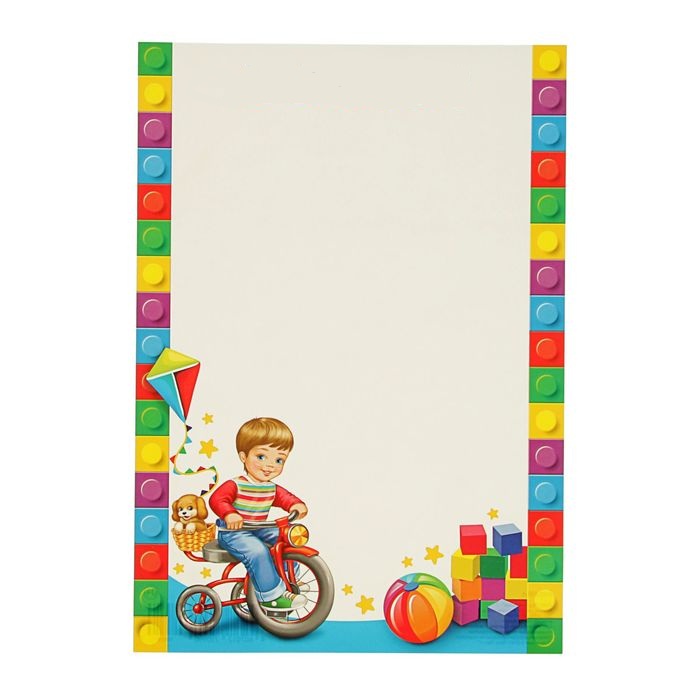 «Детский сад комбинированного вида № 27 «Росинка»(МБДОУ «Детский сад № 27 «Росинка»)ПРИНЯТО                                                                         УТВЕРЖДАЮ:на Педагогическом совете № 1                                       Заведующий МБДОУ «Детский садпротокол № 1 от «___»________2019 г.                         № 27 «Росинка»                                                                                            _______________О.А.Красавина                                                                                           «____»____________2019 г.Дополнительная общеобразовательнаяобщеразвивающая программа«Формирование конструктивно-модельной деятельности у детей старшего дошкольного возраста с тяжелыми нарушениями речи (ТНР)«Город мастеров»Тематическая направленность: социально-педагогическаяВозраст обучающихся: 6-7 летСрок реализации: 1 год                                                                               Автор-составитель:                                                                                Котикова Марина Ивановна,                                                                               воспитатель первой                                                                                квалификационной категории  Междуреченск СОДЕРЖАНИЕ                                                                                                                 Стр.Пояснительная записка________________________________________3	Учебный план программы_____________________________________10Учебно-тематический план программы__________________________11Учебная программа: основное содержание_______________________14Система условий реализации программы________________________24Список литературы __________________________________________32Приложения ________________________________________________34Пояснительная запискаАктуальность и перспективность программыНачало школьного обучения – важный этап на жизненном пути детей и их родителей. Готовность к школьному обучению связана не столько с вопросами образования  (научить считать, писать, читать), сколько с развитием познавательных способностей ребенка, формированием его личности, вопросами воспитания, физического развития. Образовательная деятельность в ДОУ строится с учетом развития личности, мотивации и способностей детей в различных видах деятельности, обеспечивает разностороннее развитие детей с учетом их возрастных и индивидуальных психологических и физиологических особенностей и интересов, образовательных потребностей участников образовательных отношений, которые так же реализуются через систему дополнительного образования детей.Дополнительная общеобразовательная общеразвивающая программа составлена на основе методических материалов:  Куцакова Л. В «Конструирование и ручной труд в детском саду: Программа и методические рекомендации: Для занятий с детьми 2-7 лет» – М.: Мозаика-Синтез, 2010. – 55 с.Куцакова Л. В.  «Конструирование из строительного материала: Подготовительная к школе группа» – М.: Мозаика-Синтез, 2016. – 54 с.Кузнецова Е. М. «Художественное моделирование и конструирование: программа, практические занятия с детьми 5-6 лет» – Волгоград: Учитель, 2011. – 111 с.Фешина Е. В.  «Лего-конструирование в детском саду. Методическое пособие» – М.: ТЦ Сфера , 2014. – 164с.Научные, методологические, нормативно-правовые и методические основания программы	Дополнительная общеобразовательная общеразвивающая программа «Формирование конструктивно-модельной деятельности  у детей старшего дошкольного возраста с тяжелыми нарушениями речи «Город мастеров» разработана на основе нескольких программ, а именно: Куцакова Л. В «Конструирование и ручной труд в детском саду: Программа и методические рекомендации: Для занятий с детьми 2-7 лет», Куцакова Л. В.  «Конструирование из строительного материала: Подготовительная к школе группа», Кузнецова Е. М. «Художественное моделирование и конструирование: программа, практические занятия с детьми 5-6 лет», Фешина Е. В.  «Лего-конструирование в детском саду. Методическое пособие». Выбор данных программ обусловлен тем, что в программе «Город мастеров» применяются различные виды конструирования: конструирование из бумаги, конструирование из строительного материала, модульное конструирование на плоскости, лего-конструирование. Использование разработок из указанных программ позволяет достичь наилучшего результата в ходе формирования конструктивно-модельной деятельности.Новизна программы	Новизна программы заключается в том, что она сочетает в себе различные виды конструирования. Применение в практической детской деятельности конструирования из бумаги, строительного материала, модульного конструирования на плоскости, лего-конструирования приводит к появлению определенного продукта.Специалисты всего мира проводили с различными категориями детей, еще не пошедших в школу, многочисленные исследования, которые показали, насколько для этой возрастной категории продуктивная деятельность эффективна:было установлено, что такая деятельность благоприятно сказывается на развитии графических навыков, выработке целеустремленности и настойчивости в процессе овладения разными умениями;занятия продуктивной деятельностью способствуют развитию у детей творческого воображения, развивает координацию движений, мускулатуру рук, механизмы мышления (синтез, анализ, умение сравнивать).Нормативно-правовое обеспечение программы:Конвенция ООН о правах ребенка «Об основных гарантиях прав ребенка в Российской Федерации»;Федеральный Закон от 29.12.2012 г. № 273-ФЗ «Об образовании в Российской Федерации»;Федеральная  целевая программа развития образования на 2016-2020 годы;Федеральный государственный образовательный стандарт дошкольного образования, утвержденный приказом Министерства образования и науки Российской Федерации от 17 октября 2013 г. № 1155;Письмо Министерства образования и науки РФ от 10.02.2015 г. № ВК-268/07 «О совершенствовании деятельности центров психолого-педагогической, медицинской и социальной помощи»;Приказ Министерства образования и науки РФ от 29.07.2013 г. № 1008 «Об утверждении порядка организации и осуществления образовательной деятельности по дополнительным общеобразовательным программам»;                                                                  Постановление Главного государственного санитарного врача РФ от 15 мая 2013 г. № 26 СанПиН 2.4.1.3049-13 «Санитарно – эпидемиологические требования к устройству, содержанию и организации режима работы в дошкольных образовательных организациях»;Устав Муниципального бюджетного дошкольного образовательного учреждения «Детский сад комбинированного вида № 27 «Росинка».При отборе содержания и его организации мы опирались на следующие методологические принципы:доступности, содержание программы, темы и методы обучения соответствуют возрастным особенностям учащихся, уровню их развития и познавательным возможностям, а также индивидуальным особенностям ребенка;перспективы, этот принцип позволяет подготовить детей к усвоению сложного материала, сформировать общие интересы;наглядности, овладение материалом начинается с чувственного восприятия или с привлечения воспринятого ранее и имеющегося в опыте, наглядность мобилизирует психическую активность детей дошкольного возраста, вызывает интерес к занятиям, снижает утомление, облегчает процесс обучения;прочности овладения знаниями, умениями, навыками, основное условие реализации этого принципа – точное определение целей занятия, каждый ребенок четко представляет, какой результат ожидается в конце занятия, какие знания и умения он приобретет, где сможет их применить;систематичности и последовательности, знания строятся по принципу перехода от простого к сложному, с опорой на ранее усвоенные знания и таким образом, чтобы на занятии ребенок мог закрепить ранее полученные знания и в то же время приобрести элементы новых знаний; определение объема знаний и усложнение материала на каждом возрастном этапе;новизны, для развития интереса необходимо постоянное внедрение элементов новизны на всех этапах учебного процесса: от выбора содержания материала, проблем для обсуждения, видов детской деятельности до использования технических средств и наглядности.Практическая направленность программы		Программа направлена на  всестороннее гармоничное развитие детей старшего дошкольного возраста, с учетом возможностей и состояния здоровья детей, а также формирование грамматического строя речи у детей с тяжелыми нарушениями речи в конструктивно-модельной деятельности.Цель программы: формирование конструктивно-модельной деятельности у детей старшего дошкольного возраста с тяжелыми нарушениями речи (ТНР).Задачи программы:учить детей создавать различные модели по рисунку (здания, самолеты, поезда и т.д.), по словесной инструкции воспитателя, по собственному замыслу;учить видеть конструкцию объекта и анализировать ее основные части, их функциональное назначение, а также правильно проговаривать их словесно; совершенствовать навык складывать бумагу прямоугольной, квадратной, круглой формы в разных направлениях (пилотка); создавать игрушки-забавы;учить детей создавать разнообразные объемные игрушки в технике оригами;совершенствовать навык правильного употребления понятий (высокий – низкий, длинный – короткий, широкий – узкий, большой – маленький);совершенствовать навыки точно словесно указывать направления (над – под, вправо – влево, вниз – вверх, сзади – спереди, ближе и т.д.);совершенствовать навык правильного употребления предлогов в речи;закреплять навыки коллективной работы: умение распределять обязанности, работать в соответствии с общим замыслом, не мешая друг другу. АдресатПрограмма предназначена для дошкольников 6-7 лет. 	Продолжительность программыСрок реализации программы: 1 год обучения.Режим занятий: 6-7 лет – 1 раз в неделю, 1 час (30 минут).Программа рассчитана на 27 занятий с детьми, включающих следующие разделы:конструирование из бумаги;конструирование из строительного материала;конструирование из лего-конструктора.Требования к результату усвоения программыПри условии успешной реализации программы в процессе конструктивно-модельной деятельности усовершенствуются умения, навыки, умственное и эстетическое развитие ребенка. Происходит активное развитие речи, так как мелкая моторика рук связана с центрами речи. Работа с мелкими частями конструктора позволит дошкольниками быстрее и лучше овладеть техникой письма. Конструктивно-модельная деятельность активизирует мыслительные процессы ребенка, породит интерес к творческому решению поставленных задач, сформирует изобретательность, самостоятельность, инициативность, стремление к поиску нового и оригинального, волевые качества, уточнит и углубит представления об окружающем мире. Конструирование больше, чем другие виды деятельности, подготовит почву для развития технических способностей детей, что очень важно для всестороннего развития личности.В результате освоения программы «Формирование конструктивно-модельной деятельности  у детей старшего дошкольного возраста с тяжелыми нарушениями речи «Город мастеров»  воспитанники будут:создавать различные модели по рисунку (здания, самолеты, поезда и т.д.), по словесной инструкции воспитателя, по собственному замыслу;видеть конструкцию объекта и анализировать ее основные части, их функциональное назначение, а также правильно проговаривать их словесно; складывать бумагу прямоугольной, квадратной, круглой формы в разных направлениях (пилотка); создавать игрушки-забавы;создавать разнообразные объемные игрушки в технике оригами;правильно употреблять понятия (высокий – низкий, длинный – короткий, широкий – узкий, большой – маленький);точно словесно указывать направления (над – под, вправо – влево, вниз – вверх, сзади – спереди, ближе и т.д.);правильно употреблять предлоги в речи;работать в коллективе: распределять обязанности, работать в соответствии с общим замыслом, не мешая друг другу.Система оценки достижения планируемых результатовСистема оценки предполагает два этапа: I этап — начальная диагностика, проводится на первых занятиях в виде игровых заданий (сентябрь). II этап — итоговая диагностика. Проводится в конце года (апрель) в виде тестового задания. 	Сведения о практической апробации программы на базе образовательной организации	Программа проходит апробацию на базе МБДОУ «Детский сад № 27 «Росинка» с 2017 года.Учебный план программы:Цель программы: формирование конструктивно-модельной деятельности у детей старшего дошкольного возраста с тяжелыми нарушениями речи (ТНР).Категория обучающихся: дошкольники 6-7 лет.Срок обучения: 1 год обучения.Режим занятий: 6-7 лет – 1 раз в неделю, 1 час (30 минут).Программа  занятий включает следующие этапы:Учебно-тематический план программыУчебная программа Занятие 1. Знакомство с работой по конструированию «Давайте познакомимся» (С элементами авторских разработок)Формировать представления детей о работе кабинета конструирования; познакомить с различными видами конструкторов; воспитывать интерес к конструированию. Игра «Давайте познакомимся». Беседа о различных видах конструктора, просмотр презентации «Конструкторы, они такие разные». Знакомство с правилами техники безопасности. Физкультминутка «Раз  –  согнуться, разогнуться…». Самостоятельная деятельность детей. Демонстрация построек.Занятие 2. Вводная диагностикаНачальная диагностика, проводится на занятиях в виде игровых заданий.Занятие 3. Ознакомление со свойствами бумаги «Бумажная сказка»Познакомить детей со свойствами бумаги, ее особенностями, использованием и применением в детском творчестве. Чтение стихов Ольги Гражданцевой «Животные из джунглей». Физкультминутка «Обезьянки». Выполнение заданий: «Из чего сделаны животные?»,  «Угадай, что лежит в коробочке?», «Рисуем алгоритм действий с бумагой»,  «Составь рассказ о бумаге по нарисованному алгоритму», «Сделай угощение для животного из бумаги и покорми его». Рефлексия.Занятие 4. Конструирование из бумаги «Строим дом» (С элементами авторских разработок)Закрепить представления о строении дома, его назначении, об особенностях строения. Формировать умения детей следовать устным инструкциям,  обучать различным приемам работы с бумагой, повторить основные геометрические фигуры, развивать у детей глазомер, приучать к точным движениям пальцев, развивать пространственное воображение, воспитывать аккуратность, умение бережно и экономно использовать материал, содержать в порядке рабочее место. Словарная работа: уточнение и активизация в речи слов оригами, загибание, вертикаль, плоскость. Чтение стихотворения Ирины Столовой «Я себе построю дом…». Показ способов действия. Физкультминутка «У Оленя дом большой». Практическая работа. Отгадывание загадок. Упражнение «Составь схему домика». Демонстрация работ детей. Анализ работ. Составление рассказа «Кто в домике живет?»Занятие 5. Конструирование из бумаги «Ракета» (С элементами авторских разработок)Учить изготавливать ракету в технике оригами; познакомить детей с базовой формой «двойной треугольник»; развивать пространственную ориентировку; развивать мелкую моторику рук; формировать умение действовать со словесной инструкцией педагога; вызвать познавательный интерес к космосу, космическим объектам, строению и запуску ракеты в космос; воспитывать трудолюбие, умение доводить начатое дело до конца. Отгадывание загадок.  Игра «Конструкторы». Гимнастика для глаз «А сейчас мы с вами, дети, улетаем на ракете!» Пальчиковая гимнастика «Раз, два, три, четыре, пять…». Показ способов действия. Практическая работа. Составление рассказа «Мое путешествие на ракете». Рефлексия.Занятие 6. Конструирование из бумаги «Кораблик»(С элементами авторских разработок)Продолжать формирование умений работать в технике оригами, учить конструировать из бумаги кораблик; закреплять умение следовать устным инструкциям; обучать различным приемам работы с бумагой; закреплять знания детей об основных геометрических понятиях: квадрат, треугольник, угол, сторона, вершина и т. д.; обогащать словарь ребенка специальными терминами; создавать композиции с изделиями, выполненными из бумаги. Отгадывание загадки. Беседа о весне, словарная работа. Показ приемов работы и объяснение. Физкультминутка «Если речка голубая пробудилась ото сна…». Практическая работа. Игра «Разноцветное путешествие». Рефлексия.Занятие 7. Конструирование из бумаги «Щенок»Продолжать формирование умений работать в технике оригами, учить изготавливать фигурку щенка; сформировать простейшие умения и навыки работы с бумагой; формировать навыки декоративного оформления изделия;развивать умение наблюдать, сравнивать, обобщать, делать выводы, читать технологические карты, составлять алгоритм работы; развивать умение слушать, уметь оформлять свою мысль в устной речи, уметь взаимодействовать; способствовать развитию мотивации к занятию творчеством; способствовать развитию пространственного воображения; содействовать формированию у детей аккуратности. Отгадывание загадки. Ознакомление с правилами оригамистов. Физкультминутка «Раз - согнуться, разогнуться…». Изготовление поделки. Пальчиковая гимнастика «Замок». Выставка работ. Рефлексия.Занятие 8. Знакомство со строительным материалом «Раз кирпичик, два кирпичик…»Познакомить со строительным материалом; раскрыть конструктивные и игровые возможности строительного материала; вызвать интерес к строительной деятельности. Упражнение «Назови правильно». Проектирование постройки. Рассказ «архитекторов» о будущей постройке. Физкультминутка «Мы строители-силачи». Самостоятельная работа. Рефлексия.Занятие 9. Конструирование из строительного материала «Гаражи для машин»(С элементами авторских разработок)Учить строить гараж для своей машины; упражнять детей в одновременном действии с кубиками, кирпичиками, пластинами для перекрытия; формировать умение сооружать постройку в соответствии с размерами игрушки; развивать мышление, внимание, конструкторские навыки; закреплять знание названий деталей строительного материала; совершенствовать диалогическую речь: закреплять умение участвовать в беседе, отвечать на вопросы и задавать их; воспитывать интерес к конструированию. Отгадывание загадки. Анализ постройки. Физкультминутка «Вот бегут машины». Самостоятельная работа. Д/и «Куда спряталась машина». Развитие игровой деятельности. Обыгрывание постройки. Анализ и оценка построек. Рефлексия.Занятие 10. Конструирование из строительного материала«Такие разные автобусы» (С элементами авторских разработок)Совершенствовать умение сооружать постройки автобуса из строительного материала, использовать детали различных цветов. Учить использовать детали с учетом их конструктивных свойств (устойчивость, величина, форма). Развивать умение анализировать постройки: выделять основные части, устанавливать пространственное расположение этих частей относительно друг друга. Расширять знания детей об общественном транспорте. Совершенствовать умение правильно использовать предлоги в речи. Совершенствовать диалогическую речь: закреплять умение участвовать в беседе, отвечать на вопросы и задавать их. Воспитывать интерес к конструированию. Игра «Автобус». Беседа о транспорте. Деление на команды. Работа со схемами. Самостоятельная деятельность детей. Логоритмика Е. Железновой «Автобус». Упражнение «Изменение постройки». Рефлексия.Занятие 11. Конструирование из строительного материала «Школа»Закреплять умение выполнять постройку согласно заданной схеме; учить решать проблемную конструкторскую задачу, без показа способа выполнения, предварительно проанализировав схематическое изображение предмета; учить видеть ошибки в схемах; обогащать строительный опыт детей в сооружении зданий, пополнить знания дошкольников об особенностях их строения и оформления; видеть общее в конструкциях и находить отличия; развивать поисково-исследовательскую деятельность, конструктивное воображение детей, мышление; развивать общую и мелкую моторику рук; воспитывать умение дружно работать в группе, помогая друг другу. Работа со слайдами, схемами. Игра «Ты – моя частичка». Д/И «Найди ошибки в схемах». Физкультминутка «Строитель». Самостоятельная деятельность детей. Рассказы детей о постройках. Рефлексия.Занятие 12. Конструирование из строительного материала«Улицы моего города»Закреплять умения детей строить по образцу; активизировать знания детей, учить их творчески применять ранее приобретенные конструктивные умения; учить размещать свои постройки с учетом расположения построек других детей; развиваем фантазию, логическое мышление и мелкую моторику; закреплять умение участвовать в беседе; воспитывать самостоятельность, инициативность. Физкультминутка «Строитель». Беседа «Что есть на улице?». Рассматривание чертежей. Самостоятельная деятельность детей. Рассказ детей  о постройках. Рефлексия.Занятие 13. Конструирование из строительного материала «Город для кукол»Закреплять умения детей строить по схеме; закреплять знания детей о профессии архитектура; расширять представления детей о понятиях: схема, чертеж, модель, дом; закреплять у детей умение договариваться о том, что они будут строить, распределять между собой материал, согласовывать действия и совместными усилиями достигать результата; закреплять умения подбирать предметы и атрибуты для игры; познакомить детей с архитектурными особенностями своего города; закреплять умение участвовать в беседе, правильно употреблять пространственные предлоги; воспитывать интерес к его архитектуре. Беседа с детьми о городе. Физкультминутка «Кто живет у нас в квартире?». Работа со схемой города. Строительство города. Обыгрывание постройки. Рассказ подгрупп о своих постройках.Занятие 14. Конструирование из строительного материала «Космическая станция» (С элементами авторских разработок)закреплять умения детей строить космическую станцию по схеме.Развивать конструкторские навыки; умение моделировать на плоскости, строить схемы и делать зарисовки будущих объектов;  развивать творчество и изобретательность; развивать связную речь, память, логическое мышление. Отгадывание загадки. Беседа о космической станции. Работа с иллюстрацией «Космическая станция». Проектирование из магнитной мозаики. Физкультминутка «Созвездия». Зарисовка схемы и строительство станции. Игра «Мы в невесомости». Рефлексия.Занятие 15. Конструирование из строительного материала «Робот»Закреплять навыки плоскостного и объемного моделирования по заданному сюжету; развивать комбинаторские способности, логику, мышление, память, воображение; развивать связанную речь, ясно излагать свои мысли, делать умозаключения; воспитывать умение работать в коллективе, осуществлять партнерское взаимодействие. Отгадывание загадки. Просмотр презентации «Какие бывают роботы». Рассказы детей Физкультминутка «Робот». Конструирование робота из строительного материала. Выставка работ. Рассказ детей о своих роботах, обыгрывание построек.Занятие 16. Знакомство с лего-конструктором «Леголенд»Познакомить в игровой форме с лего-конструктором; закреплять умение классифицировать по форме, размеру, цвету; тренировать мелкую моторику пальцев; развивать пространственное воображение, внимание, память; развивать творческое мышление; воспитывать навыки сотрудничества в процессе совместной деятельности. Показ презентации «Леголенд». Игра «Волшебный цвет». Изучение способов крепления деталей. Физкультминутка «Вверх рука и вниз рука». Игра на развитие ориентировки в деталях лего-конструктора. Игра «Кто самый внимательный?». Рефлексия.Занятие 17. Конструирование из лего-конструктора «Лабиринт»Познакомить с плоскостным лего-конструированием; учить соотносить постройку с нужной схемой с одной позиции (сверху); развивать внимание, мышление, наблюдательность; развивать мелкую моторику рук; воспитывать желание оказывать помощь, работать в команде.Выкладывание цветной дорожки. Игра «Змейка». Отгадывание загадки.  Работа со схемами. Физкультминутка «Все умеем мы трудиться…». Самостоятельная творческая деятельность. Обыгрывание постройки.Занятие 18. Конструирование из лего-конструктора «Дети»(С элементами авторских разработок)Учить строить мальчика и девочку из лего-конструктора; закреплять умение анализировать схемы и конструкции; учить рассказывать о постройке; развивать у детей память, внимание, воображение, познавательные интересы, конструкторские навыки; развивать мелкую и общую моторику; воспитывать желание оказывать помощь, работать в команде. Физкультминутка «Девочки и мальчики». Беседа и рассматривание схемы. Беседа и рассматривание схемы. Пальчиковая гимнастика «Дружба». Самостоятельная деятельность детей. Рефлексия.Занятие 19. Конструирование из лего-конструктора «Беседка для ребят»(С элементами авторских разработок)Учить строить беседку из лего-конструктора; закреплять представления о назначении и строении беседки; учить рассказывать о постройке; развивать навыки конструирования; развивать у детей память, внимание, воображение, познавательные интересы; развивать мелкую и общую моторику; воспитывать умение работать в коллективе. Рассказ воспитателя. Беседа с рассматриванием иллюстраций беседки. Физкультминутка «Тихо все ребята встали…». Самостоятельная работа детей по схеме. Пальчиковая гимнастика «Дружба». Рассказы детей о своих постройках. Обыгрывание построек.   Занятие 20. Конструирование из лего-конструктора «Карусели»(С элементами авторских разработок)Учить строить сложную постройку; учить рассказывать о постройке; развивать навыки конструирования; развивать у детей память, внимание, воображение, познавательные интересы; развивать мелкую и общую моторику; воспитывать умение работать в коллективе. Беседа и показ «Такие разные карусели». Физкультминутка «Карусели». Сбор модели, следуя пошаговой инструкции. Создание целостного образ парка. Обыгрывают постройки.Занятие 21. Конструирование из лего-конструктора «Детский сад»Учить строить сложную постройку; учить рассказывать о постройке; развивать навыки конструирования; развивать внимание, память, логическое мышление, мелкую моторику рук; развивать диалогическую речь детей; развивать умение работать коллективно, объединять свои поделки в общую композицию. Постановка проблемной ситуации. Физкультминутка «На ковер мы дружно сели…». Просмотр презентация «Площадки детского сада». Игра «Кто первый подберет нужные детали». Оформление композиции «Площадка детского сада». Обыгрывание постройки.Занятие 22. Конструирование из лего-конструктора «Играем в зоопарк»Учить строить зоопарк из лего-конструктора; упражнять в ориентировке в пространстве на основе платы, умении правильно называть детали; продолжать учить анализировать конструктивное изображение животных, самостоятельно выполнять постройку с опорой на фото; развивать умение рассказывать о постройке, используя терминологию лего-конструирования; расширять представления о животных, познакомить с особенностями внешнего вида ламы; воспитывать аккуратность, умение довести дело до конца, отзывчивость, желание оказать помощь, уважительное отношение к постройке товарищей. Путешествие в Леголенд. Задание 1. «Что где находится?». Задание 2. «Чего не стало?». Физкультминутка «Мы веселые мартышки». Отгадывание загадок. Самостоятельное выполнение постройки с опорой на фото. Анализ выполненных построек. Рефлексия.Занятие 23. Конструирование из лего-конструктора «Играем в зоопарк. Верблюд»Продолжение занятия «Играем в зоопарк». Содержание аналогичное.Занятие 24. Конструирование из лего-конструктора «Паровоз везет товары»Учить строить паровоз из лего-конструктора; совершенствовать конструктивные навыки детей, умение соединять детали конструкции; развивать конструктивное мышление, воображение, творческие способности; активизировать речевое развитие, обогащать и расширять словарный запас; воспитывать аккуратность, умение довести дело до конца, отзывчивость, желание оказать помощь, уважительное отношение к постройке товарищей. Отгадывание загадки. Просмотр с детьми иллюстрации с изображением грузовых и пассажирских поездов. Д/и «Назови деталь». Физкультминутка «Поезд». Выбор схемы. Самостоятельная деятельность детей. Анализ детских работ. Рефлексия.Занятие 25. Конструирование из лего-конструктора «Станция»Учить строить железнодорожную станцию из лего-конструктора; учить строить сложную постройку; развивать фантазии и воображения детей; развивать умение передавать форму объекта средствами конструктора; закрепление навыков скрепления; воспитывать уважение к профессиям людей, работающих на железной дороге. Показ презентации. Пальчиковая гимнастика «Поезд». Игру «Поезд». Рисование схемы, обсуждение особенностей конструирования, самостоятельно выполняют задание с опорой на иллюстрации и собственным эскизы. Рассказы детей о своих постройках.Занятие 26. Итоговая диагностикаПроводится в виде тестового задания.Занятие 27. Заключительное занятие «В поисках клада»(Авторская разработка)Закреплять  конструкторские способности детей; закреплять умение ориентироваться в пространстве и соотносить результат с образцом; учить посредством плоскостного конструктора составлять заданную модель из элементов геометрических фигур; закреплять умение находить закономерность и продолжать ряд последовательно чередующихся по форме и цвету фигур; закреплять умение составлять целое из частей методом подбора; способствовать развитию речи, правильному употреблению пространственных предлогов и наречий; развивать познавательные процессы; умение рефлексировать; развивать умение пользоваться планом-схемой; воспитывать умение  работать в коллективе. Выполнение заданий: «Пещера русалки», «Восстанови мост», «Бусы для жителей деревни», «Найди часть карты». Сюрпризный момент. Рефлексия.Система условий реализации программыСтруктура и содержание программыПрограмма состоит из следующих разделов:Конструирование из бумаги – вид детской художественной деятельности, который создает условия для развития логического и пространственного мышления, произвольного внимания, речи, мелкой моторики рук; способствует развитию творческого мышления.Конструирование из строительного материала – один из видов детской познавательно-исследовательской и продуктивной деятельности. Конструируя, ребенок учится не только различать внешние качества предмета, образца (форму, величину, строение и пр.), у него развиваются познавательные и практические действия. При конструировании из строительного материала ребенок, помимо зрительного восприятия качества предмета, реально, практически разбирает образец на детали, а затем собирает их в модель (так в действии он осуществляет и анализ и синтез). В процессе занятий конструированием дети усваивают правильные геометрические названия деталей строительного набора (куб, брусок, пластина и т.д.), узнают об особенностях геометрических тел, учатся правильно обозначать в слове названия направлений.Конструирование из лего-конструктора –  вид продуктивной деятельности, основанный на творческом моделировании (строительные игры) с использованием широкого диапазона универсальных лего-элементов. Использование лего-конструкторов способствует развитию математических способностей (отсчитывает необходимые по размеру, цвету, конфигурации детали), речевых и коммуникационных навыков (пополняется словарь новыми словами, уточняются  свойства предметов), коррекционная работа (развивается мелкая моторика, память, внимание, логическое и пространственное мышление, творческие способности и т. д.). Совместная игра с другими детьми и со взрослыми помогает ребенку стать более организованным, дисциплинированным, целеустремленным, эмоционально стабильным и работоспособным, таким образом, играет позитивную роль в процессе подготовки ребенка к школе.Рекомендуемая структура занятий с детьми:1. Вводная часть (приветствие, разминка, рефлексия прошлого занятия)2. Основная часть3. Заключительная часть (подведение итогов, рефлексия, прощание).Сроки и этапы реализации программыПрограмма реализуется в течение учебного года.В программе выделяется три этапа:1. Вводный этап. На данном этапе осуществляется вводная диагностика дошкольников установление позитивных взаимоотношений педагогов с детьми и знакомство обучающихся в группе.2. Формирующий этап.Этап является основным, в рамках которого у детей формируются  конструкторские способности, т.е. реализуются поставленные задачи и достигается цель программы.3. Итоговый этап.Проводится итоговая диагностика дошкольников, позволяющая оценить результативность реализуемой программы. Методы, используемые при реализации программы словесный (игровой момент, беседа, рассказ, художественное слово, вопросы); наглядный (иллюстрации, наблюдение, показ (выполнение) руководителем, работа по образцу, пример, помощь и др.); практический (выполнение работ);информационно-рецептивный (рассматривание, напоминание, частичный показ, образец, объяснение сопровождение показом с опорой на символы-ориентиры, устные инструкции по выполнению работы);исследовательский (самостоятельная работа детей);репродуктивный (выполнение действий с детьми с проговариванием, совместные действия педагога с детьми). методы, в основе которых лежит форма организации деятельности воспитанников на занятиях: фронтальный (одновременная работа со всеми воспитанниками); индивидуально-фронтальный (чередование индивидуальных и фронтальных форм работы); индивидуальный (индивидуальное выполнение заданий, решение проблем).Занятия по программе отличаются высокой динамичностью, так как помимо интеллектуально-развивающих игр и заданий включают комплексы физических упражнений, пальчиковую гимнастику, что позволяет сделать работу детей насыщенной и не утомительной. Обоснованные критерии ограничения и противопоказания на участие в освоении программыПрограмма не имеет противопоказаний по группе здоровья за исключением наличия у ребёнка психиатрического диагноза или любой степени умственной отсталости. Программа может быть рекомендована для детей с ограниченными возможностями здоровья. Гарантия прав участников программы, описание сфер ответственности, основных прав и обязанностей участников программыОбязанности родителей (законных представителей):своевременно приводить ребенка на занятия;заранее оповещать ведущих программы о невозможности ребенка присутствовать на занятии;не приводить на занятия ребенка с проявлениями инфекционных заболеваний.Родители (законные представители) имеют право:получать информацию и консультативную поддержку специалистов о промежуточных результатах занятий.Специалисты, ведущие программу, обязаны:обеспечить безопасность ребенка на занятиях;своевременно начинать и заканчивать занятия;соотносить содержание и методы, используемые на занятиях для реализации программы с возрастными и личностными особенностями детей;предоставлять информацию и консультативную поддержку родителям (законным представителям) о промежуточных результатах занятий;соблюдать конфиденциальность сведений о ребенке и сообщать их только родителям (законным представителям).Требования к условиям реализации программыКвалификационная категория специалиста, ведущего занятия по программе должна быть не ниже первой. Личностные качества специалиста, работающего по программе должны способствовать поддержанию доброжелательной, позитивной атмосферы на занятиях. Педагог должен уважительно относиться к детям, обладать терпением, организаторскими и творческими способностями.Необходимыми материально-техническими условиями реализации программы являются:наличие оборудованного кабинета; технические средства обучения (мультимедийное оборудование);учебно-наглядные пособия: схемы построек, модели, технологические таблицы, альбомы с фотографиями объектов архитектуры, альбомы с фотографиями построек, картотека строительных игр;оборудование для конструирования включает строительный материал, детали конструкторов разных видов, бумагу разных цветов и фактуры.Ожидаемые результаты реализации программыПри условии успешной реализации программы в процессе конструктивно-модельной деятельности усовершенствуются умения, навыки, умственное и эстетическое развитие ребенка. Произойдет активное развитие речи, так как мелкая моторика рук связана с центрами речи. Работа с мелкими частями конструктора позволит дошкольниками быстрее и лучше овладеть техникой письма. Конструктивно-модельная деятельность активизирует мыслительные процессы ребенка, породит интерес к творческому решению поставленных задач, сформирует изобретательность, самостоятельность, инициативность, стремление к поиску нового и оригинального, волевые качества, уточнит и углубит представления об окружающем мире. Конструирование больше, чем другие виды деятельности, подготовит почву для развития технических способностей детей, что очень важно для всестороннего развития личности. В результате освоения программы «Формирование конструктивно-модельной деятельности  у детей старшего дошкольного возраста с тяжелыми нарушениями речи «Город мастеров»  воспитанники будут:создавать различные модели по рисунку (здания, самолеты, поезда и т.д.), по словесной инструкции воспитателя, по собственному замыслу;видеть конструкцию объекта и анализировать ее основные части, их функциональное назначение, а также правильно проговаривать их словесно; складывать бумагу прямоугольной, квадратной, круглой формы в разных направлениях (пилотка); создавать игрушки-забавы;создавать разнообразные объемные игрушки в технике оригами;правильно употреблять понятия (высокий – низкий, длинный – короткий, широкий – узкий, большой – маленький);точно словесно указывать направления (над – под, вправо – влево, вниз – вверх, сзади – спереди, ближе и т.д.);правильно употреблять предлоги в речи;работать в коллективе: распределять обязанности, работать в соответствии с общим замыслом, не мешая друг другу.Система организации контроля за реализацией программыСистема организации контроля включает осуществление входящего, текущего и итогового контроля результативности освоения программы. Входящий контроль предполагает использование метода наблюдения и  диагностику. Текущий контроль предполагает использование на каждом занятии наблюдения, рефлексии, анализа продуктов деятельности детей.Итоговый контроль – включает анкетирование родителей, диагностику, рефлексию. Данная совокупность элементов контроля позволяет сделать выводы о динамике в развитии ребенка, на этапе освоения программы и по ее окончании. Система оценки достижений планируемых результатовПедагогическая диагностика сформированнности конструктивно-модельной деятельности проводится 2 раза в год (сентябрь, апрель) в форме наблюдения и диагностики, которая   адаптирована по разработке И. В. Вяткиной.В основу  оценки сформированнности конструктивно-модельной деятельности у детей старшего дошкольного возраста нами были определены следующие критерии: − умеет  анализировать образец  постройки: выделять основные  части, различать и  соотносить  их  по  величине и  форме;− способен  преобразовывать  модель постройки  в соответствии  с  заданием  педагога, − умеет самостоятельно создавать игрушки забавы, изделия из бумаги способом оригами.Показатели оценки сформированнности конструктивно-модельной деятельности у детей старшего дошкольного возраста:высокий уровень – ребенок  называет и различает строительные  детали, умеет  анализировать образец  постройки, способен преобразовывать постройки, строит по рисунку, замыслу проявляет, интерес  к конструктивной  деятельности, с заданием справляется легко, без  помощи  взрослого, выполняет аккуратно;средний уровень – ребенок называет  строительные  детали, но  при  показе  ошибается; с  помощью взрослого анализирует образец  постройки, однако неспособен  преобразовывать  постройки; частично справляется с конструированием по рисунку и не может раскрыть замысел конструкции; интерес к конструктивно-модельной  деятельности проявляет, но  задание выполняет  с помощью  взрослого;низкий уровень – ребенок  называет и  различает  некоторые строительные детали, недостаточно  умеет  анализировать образец  постройки, не умеет  преобразовывать  постройки, испытывает затруднения, когда строит по рисунку, допускает  грубые ошибки при работе с бумагой, необходима постоянная поддержка и стимуляция деятельности со стороны педагога.Педагогическая диагностика речевого развития  детей старшего дошкольного возраста проводится 2 раза в год (сентябрь, апрель) в форме тестовых заданий и диагностики, которая   адаптирована по разработке О. А. Безруковой, О. Н. Каленковой.В основу  оценки речевого развития  детей старшего дошкольного возраста нами были определены следующие критерии: сформированы навыки  правильного употребления понятий (высокий – низкий, длинный – короткий, широкий – узкий, большой – маленький);сформированы навыки  точного словесного указания направления (над – под, вправо – влево, вниз – вверх, сзади – спереди, ближе и т.д.)сформирован навык  правильного употребления предлогов в речи.Показатели оценки речевого развития  детей старшего дошкольного возраста правильно – 1 балл, неправильно – 0 баллов.Критерии оценки достижения планируемых результатовКритерием результативности программы является положительная динамика в сформированности  конструктивно-модельной деятельности и речевого развития у детей старшего дошкольного возраста.В результате сравнения итогов начального и итогового диагностического исследования, а также включения косвенных показателей результативности (наблюдение за поведением ребенка на занятиях,  анализ продуктов деятельности обучающихся, анкетирование и беседы с  родителями (законными представителями), складывается суммарная оценка результативности. ЛитератураДавидчук, А. Н. Конструктивное творчество дошкольника: Пособие для воспитателя / А. Н. Давидчук. – М.: Просвещение, 1973 – 80 с.Дополнительная общеобразовательная программа познавательно-речевой направленности «Легоконструирование» – Режим доступа: http://nsportal.ru /Ишмакова, М. С. Конструирование в дошкольном образовании в условиях введения ФГОС: Пособие для педагогов / под общ. ред. Н. В. Кузнецовой. – ИПЦ Маска, 2014. – 100 с.Карабанова, О. А. Организация развивающей предметно-пространственной среды в соответствии с федеральным государственным образовательным стандартом дошкольного образования. Методические рекомендации для педагогических работников дошкольных образовательных организаций и родителей детей дошкольного возраста / О. А. Карабанова, Э. Ф. Алиева, О. Р. Радионова, П. Д. Рабинович, Е. М. Марич. – М.: Федеральный институт развития образования, 2014. – 96 с.Комарова, Л. Г. Строим из LEGO (моделирование логических отношений объектов реального мира средствами конструктора LEGO): методическое пособие / Л.Г. Комарова. – М.: ЛИНКА-ПРЕСС, 2001. – 80 с.Кузнецова, Е. М. Художественное моделирование и конструирование: программа, практические занятия с детьми 5-6 лет / Е. М. Кузнецова. – Волгоград: Учитель, 2011. – 111 с.Куцакова, Л.В.  Конструирование из строительного материала: Подготовительная к школе группа / Л. В. Куцакова. – М.: Мозаика-Синтез, 2016. – 54 с.Куцакова, Л. В. Конструирование и ручной труд в детском саду: Программа и методические рекомендации: Для занятий с детьми 2-7 лет / Л. В. Куцакова. – М.: Мозаика-Синтез, 2010. – 55 с.Куцакова, Л. В. Конструирование и художественный труд в детском саду / Л. В. Куцакова. – Москва: ТЦ Сфера, 2014 г. – 240с.Лего в детском саду – Режим доступа: http://festival.1september.ru /Лусс, Т. В. Формирование навыков конструктивно-игровой деятельности у детей с помощью ЛЕГО: Пособие для педагогов-дефектологов/ Т. В. Лусс, Т. В. Волосовец, Е. Н. Кутепова. – М.: ВЛАДОС, 2003. – 133 с.Нечаева, В. Г. Строительные игры в детском саду / В. Г. Нечаева, Е. И. Корзакова. – М.: Просвещение, 1966. – 140 с.Старцева, О. Ю. Занятия по конструированию с детьми 3-7 лет: Пособие для педагогов и родителей / О. Ю. Старцева. – М.: ТЦ Сфера, 2010. – 64 с.Тарловская, Н. Ф. Обучение детей дошкольного возраста конструированию и ручному труду: книга для воспитателей детского сада и родителей / Н.Ф. Тарловская, Л.А. Топоркова. – 2-е издание. – М.: Просвещение: Владос, 1994. – 216 c. Фешина, Е. В. Лего-конструирование в детском саду: Методическое пособие / Е. В. Фешина. – М.: ТЦ Сфера , 2014. – 164с.Шайдурова, Н. В. Развитие ребенка в конструктивной деятельности / Н. В. Шайдурова. М.: ТЦ Сфера, 2008. – 127 с.ПриложенияРезультативность реализации программы 2017-2019 гПедагогическая диагностика сформированнности конструктивно-модельной деятельности проводится 2 раза в год (сентябрь, апрель) в форме наблюдения, диагностики. Диагностика   адаптирована по разработке И. В. Вяткиной.Результативность реализации программы 2017-2019 гПедагогическая диагностика речевого развития  детей старшего дошкольного возраста проводится 2 раза в год (сентябрь, апрель) в форме тестовых заданий, которая   адаптирована по разработке О. А. Безруковой, О. Н. Каленковой.Результаты мониторинговых исследований. Сравнительный анализ результатов изучения сформированности конструктивно-модельной деятельностиу дошкольников старшего возраста  ТНРВ данном разделе излагаются результаты исследований сформированности конструктивно-модельной деятельности у детей старшего дошкольного возраста  с ТНР, проведенные в 2017–2019 годах. В исследовании приняли участие 153 воспитанника. В основу  оценки сформированнности конструктивно-модельной деятельности у детей старшего дошкольного возраста нами были определены следующие критерии: «умеет  анализировать образец  постройки: выделять основные  части, различать и  соотносить  их  по  величине и  форме», «способен  преобразовывать  модель постройки  в соответствии  с  заданием  педагога», «умеет самостоятельно создавать игрушки забавы, изделия из бумаги способом оригами».Критерий «умеет  анализировать образец  постройки: выделять основные  части, различать и  соотносить  их  по  величине и  форме» определялся по адаптированной методике, разработанной И. В. Вяткиной. По итогам исследования все воспитаннинки распределились по уровням следующим образом (табл. 1). Таблица 1 – сформированность умения анализировать образец  постройки, выделять основные  части, различать и  соотносить  их  по  величине и  форме, %2017-2018 учебный год	высокий		средний	низкийРезультаты  исследования показали, что на начало 2017-2018 учебного года высокий уровень сформированности умений анализировать образец  постройки наблюдался у 10,4 % воспитанников, средний – 37,6 %, а низкий уровень – 52%, а по окончании учебного года высокий уровень показали 26% воспитанников, средний – 57,1%, а низкий уровень – 16,9 %.  Это позволило нам сделать вывод о повышение уровня сформированности умений анализировать образец  постройки.2018-2019 учебный год		высокий			средний	низкийАнализ результатов за 2018-2019 учебный год  показал повышение уровня сформированности умения воспитанников анализировать образец постройки в 2,5 раза, что тоже говорит нам о положительной динамике.Критерий «умение преобразовывать  модель постройки  в соответствии  с  заданием  педагога», определялся по адаптированной методике, разработанной И. В. Вяткиной (табл. 2).Таблица 2 – сформированность умения  преобразовывать  модель постройки  в соответствии  с  заданием  педагога, %2017-2018 учебный год	высокий			средний	низкийРезультаты исследования показали, что в течение 2017-2018 учебного года происходило повышение уровня сформированность умения  преобразовывать  модель постройки  в соответствии  с  заданием  педагога. Так, если в начале учебного  года высокий уровень показали 18,1% воспитанников, средний – 38 % и низкий – 42,9%, то по его окончании высокий уровень наблюдался у 26 % воспитанников, средний – 58,4 %, низкий – 15,6 %. Аналогичный результат показали исследования 2018-2019 года. Если в начале учебного года низкий уровень сформированности умения  преобразовывать  модель постройки  в соответствии  с  заданием  педагога мы могли наблюдать у 38,2% детей, то  к концу учебного года - лишь у 10,5% исследуемых детей.2018-2019 учебный год	высокий			средний	низкийКритерий «самостоятельно создавать игрушки-забавы, изделия из бумаги способом оригами», определялся по адаптированной методике, разработанной И. В. Вяткиной (табл. 3).Таблица 3 − сформированность конструктивно-модельных действий и умений воспитанников самостоятельно создавать игрушки-забавы, изделия из бумаги способом оригами, %2017-2018 учебный год	высокий			средний	низкийРезультаты исследования показали, что на начало 2017-2018 учебного года высокий уровень сформированности конструктивно-модельных действий и умений воспитанников самостоятельно создавать игрушки-забавы, изделия из бумаги способом оригами наблюдался у 19,4 % воспитанников, средний – 40 %, а низкий уровень – 40,6 %, а по окончании учебного года высокий уровень показали 26,3 % воспитанников, средний – 52 %, а низкий уровень – 21,7 %.  Это позволило нам сделать вывод о повышении уровня сформированности конструктивно-модельных действий и умений воспитанников самостоятельно создавать игрушки-забавы, изделия из бумаги способом оригами.2018-2019 учебный год	высокий			средний	низкийАналогичный результат показали исследования 2018-2019 года. Если в начале учебного года высокий уровень сформированности конструктивно-модельных действий и умений воспитанников самостоятельно создавать игрушки забавы, изделия из бумаги способом оригами мы могли наблюдать у 21 % детей, средний – 47,4 % низкий – 31,6 %, то  к концу высокий уровень наблюдался у 27,6 % исследуемых детей, средний – 60,5 % и низкий лишь у 11,9 %.По характеристикам «знает и называет элементы всех конструкторов, предназначенных для конструирования», «умеет работать с план-схемой», «умеет  сгибать  лист в разных направлениях с хорошо сглаженными линиями сгиба» наблюдались аналогичные результаты. Таким образом, данные результаты свидетельствуют о положительной динамике сформированности конструктивно-модельной деятельности у детей старшего дошкольного возраста с тяжелыми нарушениями речи. Сравнительный анализ результатов изучения речевого развития дошкольников старшего возраста  с ТНРВ данном разделе излагаются результаты исследований речевого развития детей старшего дошкольного возраста  с ТНР, проведенные в 2017–2019 годах. В исследовании приняли участие 153 воспитанника. В основу  оценки речевого развития детей старшего дошкольного возраста нами были определены следующие критерии: «сформированы навыки  правильного употребления понятий», «сформированы навыки  точного словесного указания направления», «сформирован навык  правильного употребления предлогов в речи».Критерий «сформированы навыки  правильного употребления понятий» определялся по адаптированной методике, разработанной О. А. Безруковой, О. Н. Каленковой. Ответы воспитанников суммировались, и высчитывался средний балл (табл. 4).Таблица 4 − оценка сформированности навыка  правильного употребления понятий, средний баллНа начало 2017-2018 учебного года наблюдался средний показатель сформированности навыка правильного употребления понятий – 9,5 балла, а по окончании учебного года показатели повысились (20,5 балла). Аналогичный результат показали исследования 2018-2019 года. В начале учебного года показатель составил 15,5 балла, в конце года году – 28,5 балла. Это позволило нам сделать вывод о повышение уровня сформированности навыка правильного употребления понятий.Критерий «сформированы навыки  точного словесного указания направления» определялся по адаптированной методике, разработанной О. А. Безруковой, О. Н. Каленковой. Ответы воспитанников суммировались, и высчитывался средний балл (табл. 5).Таблица 5 − оценка сформированности навыка  точного словесного указания направления, средний баллРезультаты исследования показали, что на начало 2017-2018 учебного года средний балл сформированности навыка точного словесного указания направления составил 11,5 балла, а по окончании учебного года – 22 балла. Это позволило нам сделать вывод о повышении уровня сформированности навыка точного словесного указания направления. Анализ результатов за 2018-2019 учебный год показал повышение уровня сформированности навыка точного словесного указания направления в 2 раза, что тоже говорит нам о положительной динамике. По характеристике «сформирован навык правильного употребления предлогов в речи» наблюдались аналогичные результаты. Таким образом, данные результаты свидетельствуют о положительной динамике речевого развития детей старшего дошкольного возраста с тяжелыми нарушениями речи. №Наименование этаповВсего часовВ том числеВ том числеФорма контроляФорма контроля№Наименование этаповВсего часовтеоретическихпрактическихФорма контроляФорма контроля1Вводный 2 ч0,6 ч (по 10 минут на каждом занятии)1,4 ч (по 20 минут на каждом занятии)Диагностическое обследование, наблюдение 2Формирующий 23 ч7,6 ч (по 10 минут на каждом занятии)15,4 ч (по 20 минут на каждом занятии)Анализ продуктов деятельности, наблюдение3Итоговый 2 ч0,6 ч (по 10 минут на каждом занятии)1,4 ч (по 20 минут на каждом занятии)Рефлексия, итоговое диагностическое обследованиеИТОГО: 27 часов8,8ч18,2ч№Наименование этапов и темВсего часовВ том числеВ том числеФорма контроля№Наименование этапов и темВсего часовтеоретическихпрактическихФорма контроляКурсФормирование конструктивно-модельной деятельности у детей старшего дошкольного возраста с тяжелыми нарушениями речи (ТНР)Формирование конструктивно-модельной деятельности у детей старшего дошкольного возраста с тяжелыми нарушениями речи (ТНР)Формирование конструктивно-модельной деятельности у детей старшего дошкольного возраста с тяжелыми нарушениями речи (ТНР)Формирование конструктивно-модельной деятельности у детей старшего дошкольного возраста с тяжелыми нарушениями речи (ТНР)Формирование конструктивно-модельной деятельности у детей старшего дошкольного возраста с тяжелыми нарушениями речи (ТНР)ВводныйВводный2 ч0,6 ч (по 10 минут на каждом занятии)1,4 ч (по 20 минут на каждом занятии)Диагностическое обследование, наблюдение 1Знакомство с работой по конструированию «Давайте познакомимся»1 ч0,3 ч0,7 чДиагностическое обследование, наблюдение2Вводная диагностика1ч0,3 ч0,7 чДиагностическое обследование, наблюдениеФормирующийФормирующий23 ч7,6 ч (по 10 минут на каждом занятии)15,4 ч (по 20 минут на каждом занятии)Анализ продуктов деятельности, наблюдение3Ознакомление со свойствами бумаги «Бумажная сказка» 1 ч0,3 ч0,7 чАнализ продуктов деятельности, наблюдение4Конструирование из бумаги «Строим дом»1 ч0,3 ч0,7 чАнализ продуктов деятельности, наблюдение5Конструирование из бумаги «Ракета»1 ч0,3 ч0,7 чАнализ продуктов деятельности, наблюдение6Конструирование из бумаги «Кораблик»1 ч0,3 ч0,7 чАнализ продуктов деятельности, наблюдение7Конструирование из бумаги «Щенок»1 ч0,3 ч0,7 чАнализ продуктов деятельности, наблюдение8Знакомство со строительным материалом«Раз кирпичик, два кирпичик…»1 ч0,3 ч0,7 чАнализ продуктов деятельности, наблюдение9Конструирование из строительного материала «Гаражи для машин»1 ч0,3 ч0,7 чАнализ продуктов деятельности, наблюдение10Конструирование из строительного материала «Такие разные автобусы»1 ч0,3 ч0,7 чАнализ продуктов деятельности, наблюдение11Конструирование из строительного материала «Школа»1 ч0,3 ч0,7 чАнализ продуктов деятельности, наблюдение12Конструирование из строительного материала «Улицы моего города»1 ч0,3 ч0,7 чАнализ продуктов деятельности, наблюдение13Конструирование из строительного материала «Город для кукол»1 ч0,3 ч0,7 чАнализ продуктов деятельности, наблюдение14Конструирование из строительного материала «Космическая станция»1 ч0,3 ч0,7 чАнализ продуктов деятельности, наблюдение15Конструирование из строительного материала «Робот»1 ч0,3 ч0,7 чАнализ продуктов деятельности, наблюдение16Знакомство с лего-конструктором «Леголенд»1 ч0,3 ч0,7 чАнализ продуктов деятельности, наблюдение17Конструирование из лего-конструктора «Лабиринт»Знакомство с плоскостным конструированием1 ч0,3 ч0,7 чАнализ продуктов деятельности, наблюдение18Конструирование из лего-конструктора «Дети» 1 ч0,3 ч0,7 чАнализ продуктов деятельности, наблюдение19Конструирование из лего-конструктора «Беседка для ребят» 1 ч0,3 ч0,7 чАнализ продуктов деятельности, наблюдение20Конструирование из лего-конструктора «Карусели»1 ч0,3 ч0,7 чАнализ продуктов деятельности, наблюдение21Конструирование из лего-конструктора «Детский сад»1 ч0,3 ч0,7 чАнализ продуктов деятельности, наблюдение22Конструирование из лего-конструктора «Играем в зоопарк»1 ч0,3 ч0,7 чАнализ продуктов деятельности, наблюдение23Конструирование из лего-конструктора «Играем в зоопарк. Верблюд»1 ч0,3 ч0,7 чАнализ продуктов деятельности, наблюдение24Конструирование из лего-конструктора «Паровоз везет товары»1 ч0,3 ч0,7 чАнализ продуктов деятельности, наблюдение25Конструирование из лего-конструктора «Станция»1 ч0,3 ч0,7 чАнализ продуктов деятельности, наблюдениеИтоговыйИтоговый2 ч0,6ч1,4 чРефлексия, итоговое диагностическое обследование26Итоговая диагностика.1 ч0,3 ч0,7 чИтоговое диагностическое обследование 27Заключительное занятие «В поисках клада»1 ч0,3 ч0,7 чРефлексияВсего: 27 часов8,8ч18,2чКонструктивно-модельная деятельностьКонструктивно-модельная деятельностьКонструктивно-модельная деятельностьКритерии Методика, формыПоказатели оценкиЗнает и называет элементы всех конструкторов, предназначенных для конструированияПредложить ребенку соорудить постройку,  используя детали которые подходят к данной конструкции.
Наблюдать  правильно  ли ребенок выбирает  строительный  материал, можно  задать вопросы: Какие детали ты использовал при строительстве жилого дома, дворца, фермы башни и т.д. Какой и для чего  у  тебя получился  дом, мост и др.? Как  называется  эта  часть постройки? (например: крыша, стены и др.) Построй конструкцию по рисунку, по своему замыслу, зарисуй схему своей конструкции.Высокий уровень -  ребенок  называет и различает строительные  детали, умеет  анализировать образец  постройки, способен преобразовывать постройки, строит по рисунку, замыслу проявляет,  интерес  к конструктивной  деятельности. Ребенок  с заданием справляется легко, без  помощи  взрослого, выполняет аккуратно.
Средний уровень - ребенок называет  строительные  детали, но  при  показе  ошибается, с  помощью взрослого анализирует образец  постройки, неспособен  преобразовывать  постройки, частично справляется с конструированием по рисунку, не может раскрыть замысел конструкции. Зарисовка схемы конструкции дается тяжело.
Проявляет интерес к конструктивной  деятельности. Ребенок  задание выполняет  с помощью  взрослого.
Низкий уровень - ребенок  называет и  различает  некоторые строительные детали, недостаточно  умеет  анализировать образец  постройки, не умеет  преобразовывать  постройки. Испытывает затруднения, когда строит по рисунку. Ребенку необходима постоянная поддержка и стимуляция деятельности со стороны педагога.Умеет  анализировать образец  постройки: выделять основные  части, различать и  соотносить  их  по  величине и  формеПредложить ребенку соорудить постройку,  используя детали которые подходят к данной конструкции.
Наблюдать  правильно  ли ребенок выбирает  строительный  материал, можно  задать вопросы: Какие детали ты использовал при строительстве жилого дома, дворца, фермы башни и т.д. Какой и для чего  у  тебя получился  дом, мост и др.? Как  называется  эта  часть постройки? (например: крыша, стены и др.) Построй конструкцию по рисунку, по своему замыслу, зарисуй схему своей конструкции.Высокий уровень -  ребенок  называет и различает строительные  детали, умеет  анализировать образец  постройки, способен преобразовывать постройки, строит по рисунку, замыслу проявляет,  интерес  к конструктивной  деятельности. Ребенок  с заданием справляется легко, без  помощи  взрослого, выполняет аккуратно.
Средний уровень - ребенок называет  строительные  детали, но  при  показе  ошибается, с  помощью взрослого анализирует образец  постройки, неспособен  преобразовывать  постройки, частично справляется с конструированием по рисунку, не может раскрыть замысел конструкции. Зарисовка схемы конструкции дается тяжело.
Проявляет интерес к конструктивной  деятельности. Ребенок  задание выполняет  с помощью  взрослого.
Низкий уровень - ребенок  называет и  различает  некоторые строительные детали, недостаточно  умеет  анализировать образец  постройки, не умеет  преобразовывать  постройки. Испытывает затруднения, когда строит по рисунку. Ребенку необходима постоянная поддержка и стимуляция деятельности со стороны педагога.Умеет работать с план-схемой, способен  преобразовывать  модель постройки  в соответствии  с  заданием  педагога (по рисунку, заменяя детали, по замыслу, рисовать схемы конструкций)Предложить ребенку соорудить постройку,  используя детали которые подходят к данной конструкции.
Наблюдать  правильно  ли ребенок выбирает  строительный  материал, можно  задать вопросы: Какие детали ты использовал при строительстве жилого дома, дворца, фермы башни и т.д. Какой и для чего  у  тебя получился  дом, мост и др.? Как  называется  эта  часть постройки? (например: крыша, стены и др.) Построй конструкцию по рисунку, по своему замыслу, зарисуй схему своей конструкции.Высокий уровень -  ребенок  называет и различает строительные  детали, умеет  анализировать образец  постройки, способен преобразовывать постройки, строит по рисунку, замыслу проявляет,  интерес  к конструктивной  деятельности. Ребенок  с заданием справляется легко, без  помощи  взрослого, выполняет аккуратно.
Средний уровень - ребенок называет  строительные  детали, но  при  показе  ошибается, с  помощью взрослого анализирует образец  постройки, неспособен  преобразовывать  постройки, частично справляется с конструированием по рисунку, не может раскрыть замысел конструкции. Зарисовка схемы конструкции дается тяжело.
Проявляет интерес к конструктивной  деятельности. Ребенок  задание выполняет  с помощью  взрослого.
Низкий уровень - ребенок  называет и  различает  некоторые строительные детали, недостаточно  умеет  анализировать образец  постройки, не умеет  преобразовывать  постройки. Испытывает затруднения, когда строит по рисунку. Ребенку необходима постоянная поддержка и стимуляция деятельности со стороны педагога.Умеет  сгибать  лист в разных направлениях с хорошо сглаженными линиями сгиба. 
Умеет самостоятельно создавать игрушки забавы, изделия из бумаги способом оригамиНаблюдать за конструктивной  деятельностью из бумаги  во  время занятий.
Предложить ребенку  сложить лист бумаги  хорошо сглаживая линии сгиба. Сделать игрушку забаву или изделие способом оригами.Высокий уровень - ребенок  с заданием справляется легко, без  помощи  взрослого, выполняет аккуратно.
Средний уровень - ребенок  задание выполняет  с помощью  взрослого, недостаточно  аккуратно.
Низкий уровень -  допускает  грубые ошибки при работе с бумагой. Ребенку необходима постоянная поддержка и стимуляция деятельности со стороны педагога.
Речевое развитиеРечевое развитиеРечевое развитиеКритерии Методика, формыПоказатели оценкиСформированы навыки  правильного употребления понятий (высокий – низкий, длинный – короткий, широкий – узкий, большой – маленький)Назови то, что ты видишь на рисунках, и скажи, чем различаются предметы, изображенные на них.Рассмотри рисунки и скажи, где находятся дети и животные. Скажи и покажи, откуда выглядывает мальчик, откуда выглядывают девочки, откуда выглядывает собака, откуда вылезает котенок.Рассмотри рисунки и скажи, где находятся животные. Скажи и покажи, откуда вылезают котенок, щенок, собака.Правильно – 1 балл, неправильно – 0 балловСформированы навыки  точного словесного указания направления (над – под, вправо – влево, вниз – вверх, сзади – спереди, ближе и т.д.)Назови то, что ты видишь на рисунках, и скажи, чем различаются предметы, изображенные на них.Рассмотри рисунки и скажи, где находятся дети и животные. Скажи и покажи, откуда выглядывает мальчик, откуда выглядывают девочки, откуда выглядывает собака, откуда вылезает котенок.Рассмотри рисунки и скажи, где находятся животные. Скажи и покажи, откуда вылезают котенок, щенок, собака.Правильно – 1 балл, неправильно – 0 балловСформирован навык  правильного употребления предлогов в речиНазови то, что ты видишь на рисунках, и скажи, чем различаются предметы, изображенные на них.Рассмотри рисунки и скажи, где находятся дети и животные. Скажи и покажи, откуда выглядывает мальчик, откуда выглядывают девочки, откуда выглядывает собака, откуда вылезает котенок.Рассмотри рисунки и скажи, где находятся животные. Скажи и покажи, откуда вылезают котенок, щенок, собака.Правильно – 1 балл, неправильно – 0 балловУровень2017-2018 год2017-2018 год2018-2019 год2018-2019 годУровеньсентябрь 2017 г.май 2018 г. сентябрь 2018 г.май 2019 г.Высокий 10,42613,134,2Средний 37,657,135,651,5Низкий 5216,951,314,3Уровень2017-2018 год2017-2018 год2018-2019 год2018-2019 годУровеньсентябрь 2017 г.май 2018 г.сентябрь 2018 г.май 2019 г.Высокий 18,12618,426,3Средний 3858,443,463,2Низкий 42,915,638,210,5Уровень2017-2018 год2017-2018 год2018-2019 год2018-2019 годУровеньсентябрь 2017 г.май 2018 г.сентябрь 2018 г.май 2019 г.Высокий 19,426,32127,6Средний 405247,460,5Низкий 40,621,731,611,92017-2018 год2017-2018 год2018-2019 год2018-2019 годсентябрь 2017 г.май 2018 г.сентябрь 2018 г.май 2019 г.9,520,515,528,52017-2018 год2017-2018 год2018-2019 год2018-2019 годсентябрь 2017 г.май 2018 г.сентябрь 2018 г.май 2019 г.11,5221530